PielikumsMinistru kabineta 2017. gada  27. jūnijanoteikumiem Nr. 362"5. pielikumsMinistru kabineta 2011. gada 24. maija noteikumiem Nr. 411Riska novērtēšanas elementi1. Riska novērtēšana ir pamats tādu transportlīdzekļu mērķtiecīgai atlasei, kurus ekspluatē uzņēmumi ar sliktiem rādītājiem transportlīdzekļu tehniskās apkopes un valsts tehniskās apskates prasību izpildē. Riska novērtēšanā ņem vērā gan valsts tehniskajās apskatēs, gan transportlīdzekļu tehniskajās kontrolēs uz ceļiem konstatētos rezultātus.2. Lai novērtētu uzņēmuma risku, ņem vērā šādus rādītājus:2.1. konstatēto trūkumu vai bojājumu skaits;2.2. konstatēto trūkumu vai bojājumu smaguma pakāpe;2.3. transportlīdzeklim veikto tehnisko kontroļu uz ceļiem vai valsts tehnisko apskašu skaits;2.4. laika faktors.3. Trūkumu vai bojājumu svērumu atbilstoši to smaguma pakāpei nosaka, izmantojot šādus smaguma koeficientus:3.1. bīstams trūkums vai bojājums – koeficients 40;3.2. būtisks trūkums vai bojājums – koeficients 10;3.3. sīks trūkums vai bojājums – koeficients 1.4. Uzņēmuma (transportlīdzekļa) stāvokļa izmaiņas pa gadiem atspoguļo, izmantojot šādus koeficientus (piemēro tikai vispārējā riska novērtējuma aprēķināšanai):4.1.  1. gads (iepriekšējie 12 mēneši) – koeficients 3;4.2.  2. gads (iepriekšējie 13–24 mēneši) – koeficients 2;4.3.  3. gads (iepriekšējie 25–36 mēneši) – koeficients 1.5. Riska novērtējumu aprēķina, izmantojot šādas formulas: 5.1. vispārējā riska novērtējums:, kur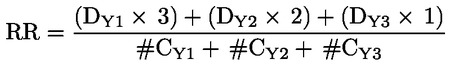 RR – vispārējā riska novērtējuma pakāpe;DYi – trūkumu vai bojājumu kopējais skaits 1., 2. un 3. gadā; DY1 – 1. gadā;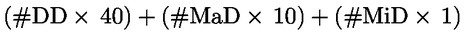 # – skaits; DD – bīstami trūkumi vai bojājumi;MaD – būtiski trūkumi vai bojājumi;MiD – sīki trūkumi vai bojājumi;C – pārbaudes (transportlīdzekļu tehniskās kontroles uz ceļiem vai valsts tehniskās apskates) 1., 2. un 3. gadā;5.2. gada riska novērtējums:, kur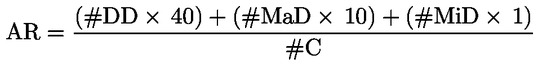 AR – gada riska novērtējuma pakāpe;# –  skaits; DD – bīstami trūkumi vai bojājumi;MaD – būtiski trūkumi vai bojājumi;MiD – sīki trūkumi vai bojājumi;C – pārbaudes (transportlīdzekļu tehniskās kontroles uz ceļiem vai valsts tehniskās apskates).6. Gada riska novērtējuma pakāpi izmanto, lai novērtētu uzņēmuma attīstību pa gadiem.7. Vispārējā riska novērtējuma pakāpi izmanto, lai klasificētu uzņēmumus (transportlīdzekļus), panākot šādu uzskaitē esošo uzņēmumu (transportlīdzekļu) sadalījumu:7.1.  < 30 % zems risks;7.2.  30–80 % vidējs risks;7.3.  > 80 % augsts risks."Satiksmes ministra vietā –Ministru prezidenta biedrs,ekonomikas ministrs 	Arvils Ašeradens 